Reading Log for The Gilman Library's Summer Reading ProgramFill out this reading log starting June and ending August 6th.Write in the week you are reading (i.e. June 11-18), the number of books read (i.e. 5 books), the amount of time spent reading (i.e. 3 hours), and the number of people reading with you (i.e. 1 or more).Earn a raffle ticket for every hour that you read.Sponsored by the Friends of the Gilman Library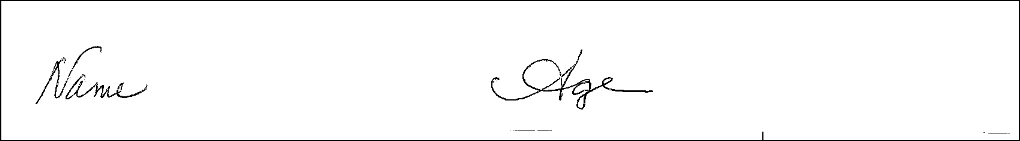 Week ofNumber of Books ReadAmount of Time Spent ReadingNumber ofPeopleReading June 11-18June 19-25June 26-July 2July 3-9July10-16July 17-23July 24-30July 31-August 6Totals: